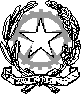 ISTITUTO COMPRENSIVO “GIOVANNI XXIII”SCUOLE SECONDARIE  DI PRIMO GRADO  DI MOGLIANO-PETRIOLO 62010 MOGLIANO (MC), Via A. Adriani, 4 - Tel. 0733/556224 PROGETTAZIONE DISCIPLINARE DI Anno scolastico 2023/2024Insegnante: CLASSE     Sez. 	             	     	N. di allievi (M ; F )CONTENUTI, ABILITÀ e OBIETTIVI di…. (una tabella per materia)STRATEGIE DI INTERVENTOMETODOLOGIE E METODI STRUMENTI CANALI COMUNICATIVI PROPOSTI DALLA SCUOLARegistro elettronicoG-suiteDiario scolasticoVERIFICA E VALUTAZIONERAPPORTI SCUOLA FAMIGLIAColloqui individuali quadrimestraliRicevimento famiglie (previo appuntamento) Li…………………	L’INSEGNANTE RECUPERO delle conoscenze e delle competenze STRATEGIE:studio assistito in classe;approccio differenziato al sapere;adeguamento dei tempi di assimilazione/apprendimento;coinvolgimento in attività di gruppo;esercitazioni;gratificazioni etc.CONSOLIDAMENTOdelle conoscenze e delle competenze          STRATEGIE:attività graduate guidate;esercitazioni di consolidamento/sostegno;inserimento in gruppi di lavoro;valorizzazione degli alunni e dei loro interessi;gratificazioni etc.POTENZIAMENTOdelle conoscenze e delle competenze STRATEGIE:approfondimento dei contenuti;affidamento di incarichi particolari;ricerche individuali o di gruppo;sviluppo del senso critico e della creatività;valorizzazione degli alunni e dei loro interessi;attività integrative etc.Metodologieuso articolato e alternato di più strategie metodologichescelta di contenuti e attività che destino interesse e curiositàutilizzo del mezzo di indagine scientificagratificazione per i risultati raggiunticreazione di un clima di attesa e coinvolgimento della classe nel progetto educativo generale……………………………………………………….Metodilezione frontalelavori per fasce di livelloricerca individualedidattica breveCompiti significativiCompiti realiCompiti autenticialtro………………………….Libri di testo cartaceo o digitaleTesti didattici di supportoStampa specialisticaSchede/materiali predisposti dall’insegnanteComputerVideolezioni in differita e/o in direttaAudio lezione in differita e/o in direttaSussidi audio-visiviProiezione filmProiezione di documentariProiezione di filmati di tipo didatticoAscolto di brani musicaliLIMAltro …Modalità di verificaverifiche scritte verifiche oraliverifiche pratichecompiti di realtà…Criteri di verificalivelli di partenza: conoscenze di baseacquisizione di abilitàconoscenza dei contenutipartecipazione e coinvolgimento nelle attività………………..